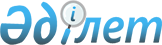 О внесении изменения в совместный приказ Председателя Комитета государственных доходов Министерства финансов Республики Казахстан от 22 января 2020 года № 32 и Министра торговли и интеграции Республики Казахстан от 12 февраля 2020 года № 21-НҚ "Об утверждении Правил представления органом государственных доходов конфиденциальной информации Министерству торговли и интеграции Республики Казахстан"Совместный Приказ Председателя Комитета государственных доходов Министерства финансов Республики Казахстан от 3 мая 2022 года № 283 и Первого вице-министра торговли и интеграции Республики Казахстан от 6 мая 2022 года № 218-ОД
      ПРИКАЗЫВАЕМ:
      1. Внести в совместный приказ Председателя Комитета государственных доходов Министерства финансов Республики Казахстан от 22 января 2020 года № 32 и Министра торговли и интеграции Республики Казахстан от 12 февраля 2020 года № 21-НҚ "Об утверждении Правил представления органом государственных доходов конфиденциальной информации Министерству торговли и интеграции Республики Казахстан" следующее изменение:
      в Правилах представления органом государственных доходов конфиденциальной информации Министерству торговли и интеграции Республики Казахстан, утвержденных указанным приказом:
      пункт 6 изложить в следующей редакции:
      "6. Орган государственных доходов посредством Единой транспортной среды государственных органов, путем создания sftp сервера на стороне Комитета государственных доходов Министерства финансов Республики Казахстан представляет сведения о налогоплательщике (налоговом агенте), указанные в пунктах:
      1) 1 приложения 2 к настоящим Правилам на ежемесячной основе;
      2) 2 приложения 2 к настоящим Правилам на еженедельной основе;
      3) 3, 4, и 5 приложения 2 к настоящим Правилам по запросу Министерства.
      Орган государственных доходов представляет информацию, по подпункту 2) части первой настоящего пункта, за указанный Министерством период в срок не позднее 30 (тридцати) календарных дней с момента получения запроса.".
      2. Контроль за исполнением настоящего приказа возложить на курирующих вице-министра торговли и интеграции Республики Казахстан и заместителя председателя Комитета государственных доходов Министерства финансов Республики Казахстан.
      3. Настоящий приказ вступает в силу со дня его подписания последним из руководителей государственного органа.
					© 2012. РГП на ПХВ «Институт законодательства и правовой информации Республики Казахстан» Министерства юстиции Республики Казахстан
				
      Председатель Комитетагосударственных доходов Министерства финансов Республики Казахстан 

_______________А. Алтынбаев

      Первый вице-министр торговли и интеграцииРеспублики Казахстан 

_________Е. Баттаков
